University of Texas at Arlington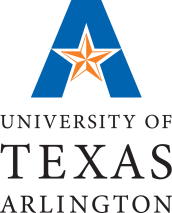 Department of PsychologyGrievance FormThe purpose of this form and the referral process is to direct the suggestion/complaint to the appropriate office or person so the best solution can be reached. Please leave this form at the Psychology Office, 313 Life Science, 501 S. Nedderman Drive, Arlington, TX 76019. Date: ____________________________Name: _____________________________________      Phone: __________________________UTA Email Address: ____________________________     UTA ID# ____________________________ FR     ___ SO     ___ JR     ___ SR     ___ GR                           ___ Faculty / StaffNature of the Grievance:  _________________________________________________________   ____________________________________________________________________________________________________________________________________________________________  ____________________________________________________________________________________________________________________________________________________________ (Attach additional sheets if necessary). Have you spoken to your instructor concerning the nature of your grievance?  Yes/NoPlease indicate the name(s) of anyone else that you have talked to concerning your grievance:______________________________________________________________________________ ReferralReferred By: ______________________________     Date: _____________________________Referred To: ______________________________     Office: ____________________________     Notes: ______________________________________________________________________________________________________________________________________________________Resolution by Office Resolved By: ______________________________     Date: _____________________________     Notes: ______________________________________________________________________________________________________________________________________________________Signature: ______________________________     Date : _______________________________     For Office Use Only